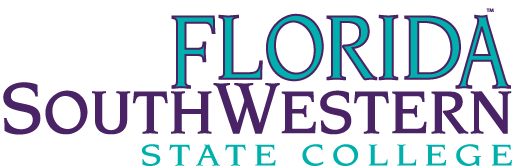 RESPIRATORY CARE PROGRAMSFaculty Planning Meeting Jan 30,2022, 8:00 AMAgenda/MinutesAttendance:Sindee Karpel, RRT, AE-C		Faculty Respiratory Care & BS-CPSJean Newberry, RRT-NPS, ACCS	Program Director Respiratory Care Heather O’Connell, RRT, CPFT	DCE/Faculty Respiratory Care & BS-CPS, Chair BS-CPSOrganizational Report-School of Health Professions- J. NewberryFrom HR—Jean reports directly to Dr. Tami SuchGabby FigueroaNot attended clinic this past week and has not been heard fromContacted classmate who was in touch with her.  She is safe but living in carContacted BUCS cares in regards to her situation.  They are reaching out.